.Intro: Start after 16 counts. Start with weight on LTag: Comes only once, after your 2nd B, facing 12:00. Tag description, see belowSequence: A, A, B, B, Tag, A, A (16), restart, B, B, B, A, EndingA – 32 counts, 2 walls Counts[1 – 8]  Chug turns ¼ L, roll hips, chug turns ½ R, roll hips[9 – 16]  R rock recover, R coaster step, step ¼ R, cross shuffle  3:00Styling for wall 1 only: when rocking R fwd bend R knee as you body roll leaning fwd at a 90 degree angle (1), recover back on L as you body roll from head to hips (2)Note: During 4th A you start your B section here changing the steps to ‘Cross rock, recover, side L’, facing 12:00[17 – 24]  Point R, touch R, point R, step R tog., L heel ball step, point L, touch L, point L, step L tog., R heel ball step[25 – 32]  Rock R fwd, recover, full triple R, step L out to L side, slap thighs, body roll upwardsB – 32 counts, 2 walls Counts[1 – 8]  Blow the trumpet to R&L sides, hitch & walk R&L w. thigh slaps R&L, step ½ LARMS: extend R arm up to R diagonal with palm of R hand open (1), pull R hand back to L hand (&), extend R arm up to R diagonal with palm open (2), pull R hand back to L hand (&)[9 – 16]  Blow the trumpet to L&R sides, hitch & walk L&R w. thigh slaps L&R, step ¼ RARMS: extend L arm up to L diagonal with palm L hand open (1), pull L hand back to R hand (&), extend L arm up to L diagonal with palm open (2), pull L hand back to R hand (&)ARMS: extend R arm up to R diagonal with palm of R hand open (3), pull R hand back to L hand (&), extend R arm up to R diagonal with palm open (4), pull R hand back to L hand (&)[17 – 24]  L samba step, R samba step, L cross & side rock, weave 1/8 L sweep[25 – 32]  Behind ¼ L, mambo step together, volta ¾ turn L, 1/8 L out out RLTAG – 16 counts, after 2nd B, facing 12:00 1 – 16R out, hold 3 counts, paddle turn turn L over 8 counts, R rocking chairAMENDMENT of the last 3 counts of A (only the first time you go from A to B) 6 – 8R&L hip punches, both hands to mouth, turn body to R diagonalENDING (Do your last A, starts facing 6:00. Do counts 1-29, now facing 12:00) 6 – 8(1)[6 – 8(1)]  R&L hip punches, both hands to mouth, body turn, blow the trumpet move to R diag.Contacts:-Niels Poulsen (Denmark) Tnielsbp@gmail.comShane McKeever (Ireland) smckeever07@hotmail.comLast Update - 4 March 2020Blow the Trumpet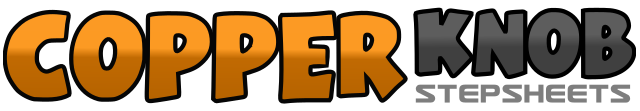 .......Count:64Wall:2Level:Phrased Advanced.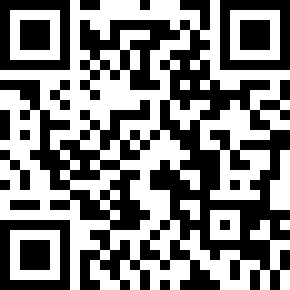 Choreographer:Niels Poulsen (DK) & Shane McKeever (N.IRE) - February 2020Niels Poulsen (DK) & Shane McKeever (N.IRE) - February 2020Niels Poulsen (DK) & Shane McKeever (N.IRE) - February 2020Niels Poulsen (DK) & Shane McKeever (N.IRE) - February 2020Niels Poulsen (DK) & Shane McKeever (N.IRE) - February 2020.Music:Trumpets (feat. Sean Paul) (Radio Mix) - Sak Noel & Salvi : (iTunes etc)Trumpets (feat. Sean Paul) (Radio Mix) - Sak Noel & Salvi : (iTunes etc)Trumpets (feat. Sean Paul) (Radio Mix) - Sak Noel & Salvi : (iTunes etc)Trumpets (feat. Sean Paul) (Radio Mix) - Sak Noel & Salvi : (iTunes etc)Trumpets (feat. Sean Paul) (Radio Mix) - Sak Noel & Salvi : (iTunes etc)........1&2Turn 1/8 L rocking R to R side (1), recover onto L (&), turn 1/8 L rocking R to R side (2)  9:003 – 4With weight on R roll hips a full circle L (3), repeat hip roll L (4) … Styling: place both fists on your hips  9:005&6Turn ¼ R rocking L to L side (5), recover onto R (&), turn ¼ R rocking L to L side (6)  3:007 – 8With weight on L roll hips a full circle R (7), repeat hip roll (8) … Styling: place both fists on your hips  3:001 – 2Rock R fwd (1), recover back on L (2) …  3:003&4Step back on R (3), step L next to R (&), step fwd on R (4)  3:005 – 6Step L fwd (5), turn ¼ R onto R (6)  6:007&8Cross L over R (7), step R to R side (&), cross L over R (8) …  6:001&2&Point R to R side (1), touch R next to L (&), point R to R side (2), step R next to L (&)  6:003&4Touch L heel fwd (3), step back on ball of L (&), step fwd on R (4)  6:005&6&Point L to L side (5), touch L next to R (&), point L to L side (6), step L next to R (&)  6:007&8Touch R heel fwd (7), step back on ball of R (&), step fwd on L (8)  6:001 – 2Rock fwd on R (1), recover back on L (2)  6:003&4Turn ½ R stepping fwd onto R (3), step L next to R (&), turn ½ R crossing R slightly over L (4) … (= basically it’s just a full triple turn on the spot…)  6:005 – 6Step L to L side (5), bend in knees and slap your thighs and leaving hands on thighs (6)  6:007 – 8Start to straighten knees sliding hands up the sides of body (7), straighten knees and finish sliding hands up over your head (8) … (option: do a body roll from down and up)  6:001&2&Bounce back on L popping R knee (1), recover onto R (&), bounce back on L popping R knee (2), recover onto R (&) …  12:003&4&Bounce back on R popping L knee (3), recover onto L (&), bounce back on R popping L knee (2), recover onto L (&) … ARMS: extend L arm up to L diagonal with palm L hand open (3), pull hand back to R hand (&), extend L arm up to L diagonal with palm open (4), pull L hand back to R hand (&)  12:005&6&Hitch R knee slapping both sides of R knee with both hands (5), walk R fwd (&), hitch L knee slapping both sides of L knee with both hands (6), walk L fwd (&)  12:007 – 8Step R fwd (7), turn ½ onto L (8)  6:001&2&Bounce back on R popping L knee (1), recover onto L (&), bounce back on R popping L knee (2), recover onto L (&) …  6:003&4&Bounce back on L popping R knee (3), recover onto R (&), bounce back on L popping R knee (2), recover onto R (&)…  6:005&6&Hitch L knee slapping both sides of L knee with both hands (5), walk L fwd (&), hitch R knee slapping both sides of R knee with both hands (6), walk R fwd (&)  6:007 – 8Step L fwd (7), turn ¼ R onto R (8)  9:001&2Cross L over R (1), rock R to R side (&), recover onto L (2)  9:003&4Cross R over L (3), rock L to L side (&), recover onto R (4)  9:005&6&Cross rock L over R (5), recover back on R (&), rock L to L side (6), recover on R (&)  9:007&8Cross L over R (7), step R to R side (&), turn 1/8 L stepping L behind R with a R sweep (8)  7:301 – 2Cross R behind L (1), turn ¼ L stepping L fwd (2)  4:303&4Rock R fwd (3), recover back onto L (&), step R next to L (4)  4:305&6&7Turn ¼ L crossing L over R (5), step R to R side (&), turn ¼ L crossing L over R (6), step R to R side (&), turn ¼ L crossing L over R (7)  7:30&8Turn 1/8 L stepping R to R Side (&), step L to L Side (8) … (weight on L) … Note: bring both hands up to mouth with palms facing away to be ready to do the trumpet move 😊  6:001 – 4Step R out (1), hold for 3 counts making sure you change your weight to L foot (2–4)  12:005 – 12Step R fwd (5), turn ¼ L (6), step R fwd (7), turn ¼ L (8), step R fwd (9), turn ¼ L (10), step R fwd (11), turn ¼ L (12)… Styling: roll your hips on each ¼ turn  12:0013 – 16Rock R fwd (styling: rolling body fwd) (13), recover back on L (16), rock R back (17), recover fwd to L again (18)  12:006&7Punch R fist to R hip (6), punch L fist to L hip (&), bring both hands up to mouth with palms facing away (7)  12:008Open body to R diagonal leaving hands in position (8)  12:006&7Punch R fist to R hip (6), punch L fist to L hip (&), bring both hands up to mouth with palms facing away (7)  12:008 – 1Open body to R diagonal leaving hands in position (8), lean body back extending R arm up to R diagonal with palm of R hand open (1)  12:00